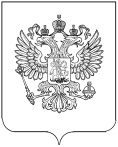 Об объявлении и проведении конкурса на включение в кадровый резерв для замещения вакантных должностей федеральной государственной гражданской службы в Саха(Якутия)статеВ соответствии с Федеральным законом от 27 июля 2004 года № 79-ФЗ «О государственной гражданской службе Российской Федерации», Указом Президента Российской Федерации от 1 февраля 2005 года №112 «О конкурсе на замещение вакантной должности государственной гражданской службы Российской Федерации», Указом Президента Российской Федерации от 1 марта 2017 года №96 «Об утверждении Положения о кадровом резерве федерального государственного органа», постановлением Правительства РоссийскойФедерации от 31 марта 2018 года № 397 «Об утверждении единой методики проведения конкурсов на замещение вакантных должностей государственной гражданской службы Российской Федерации и включение в кадровый резерв государственных органов»,приказом  Росстата  от 13августа 2018 года № 498 «Об утверждении Порядка работы конкурсной комиссии для проведения конкурса на замещение вакантных должностей федеральной государственной гражданской службы в Федеральной службе государственной статистики и Методики проведения конкурса на замещение вакантныхдолжностей федеральной государственной гражданской службы в Федеральной службе государственной статистики», приказом Росстата от 13 ноября 2018 года № 668 «Об утверждении Положения о кадровом резерве Федеральной службы государственной статистики»п р и к а з ы в а ю:Объявить и провести конкурсна включение в кадровый резерв для замещения вакантных должностей федеральной государственной гражданской службы в Саха(Якутия)стате(далее - Конкурс) согласно приложению.  Административному отделу (О.В.Жуковская) обеспечить организацию и проведение Конкурса, в том числе служебную проверку достоверности сведений,представленных федеральными государственными гражданскими служащими и гражданами, претендующими на замещение вакантных должностей федеральной государственной гражданской службы.Финансово-экономическому отделу (Е.Л.Громова) обеспечить оплату расходов, связанных с проведением Конкурса.Отделу информационных ресурсов и технологий (Р.А.Байназаров)организовать размещение информации о проведении Конкурса на официальном сайте Саха(Якутия)стата в информационно-телекоммуникационной сети «Интернет».Контроль за исполнением настоящего приказа оставляю за собой.Временно исполняющий обязанности руководителя Территориального органа Федеральной службы государственной статистики по Республике Саха (Якутия)                                         В.А. КонстантиноваГруппы должностей федеральной государственной гражданской службы, по которым проводится конкурс на включение в кадровый резерв для замещения вакантных должностей федеральной государственной гражданской службы в Саха(Якутия)статеРОССТАТТЕРРИТОРИАЛЬНЫЙ ОРГАН ФЕДЕРАЛЬНОЙ СЛУЖБЫ ГОСУДАРСТВЕННОЙ СТАТИСТИКИ ПО РЕСПУБЛИКЕ САХА (ЯКУТИЯ)(САХА(ЯКУТИЯ)СТАТ)ПРИКАЗ_07.09.2021_                                                                      № _263_ЯкутскГруппа, категориядолжностейСтруктурное подразделениеВедущая, руководителиОтдел сводных статистических работ и общественных связей(начальник отдела, заместитель начальника отдела)Ведущая, руководителиОтдел статистики уровня жизни, обследований домашних хозяйств, населения и здравоохранения(начальник отдела, заместитель начальника отдела)Ведущая, руководителиОтдел статистики рыночных услуг(начальник отдела, заместитель начальника отдела)Ведущая, руководителиОтдел статистики труда, образования, науки и инноваций(начальник отдела, заместитель начальника отдела)Ведущая, руководителиОтдел статистики цен, финансов, строительства, инвестиций и жилищно-коммунального хозяйства(начальник отдела, заместитель начальника отдела)Ведущая, руководителиОтдел организации и проведения переписей и обследований(начальник отдела, заместитель начальника отдела)Старшая, специалистыОтдел сводных статистических работ и общественных связей(главный специалист-эксперт, ведущий специалист-эксперт, специалист-эксперт)Старшая, специалистыОтдел статистики труда, образования, науки и инноваций(главный специалист-эксперт, ведущий специалист-эксперт, специалист-эксперт)Старшая, специалистыОтдел статистики уровня жизни, обследований домашних хозяйств, населения и здравоохранения(главный специалист-эксперт, ведущий специалист-эксперт, специалист-эксперт)Старшая, специалистыОтдел статистики цен, финансов, строительства, инвестиций и жилищно-коммунального хозяйства(главный специалист-эксперт, ведущий специалист-эксперт, специалист-эксперт)Старшая, специалистыОтдел обработки статистической информации(главный специалист-эксперт, ведущий специалист-эксперт, специалист-эксперт)Старшая, специалистыОтдел государственной статистики в г. Мирный  (в г. Нерюнгри)(главный специалист-эксперт, ведущий специалист-эксперт, специалист-эксперт)Старшая, специалистыОтдел организации и проведения переписей и обследований(главный специалист-эксперт, ведущий специалист-эксперт, специалист-эксперт)